Tävlingar – KLCK – Löpning 2013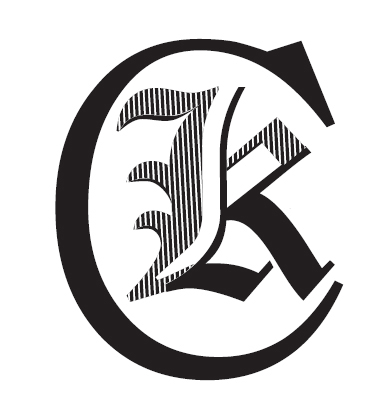 Summering: 42 starter av 16 löpare fördelat på 14 lopp enligt nedan…Lopp 	Löpare från KLCKStartmilen Örebro 	Torbjörn BjörnÖrebro Halvmarathon 	Torbjörn Björn, Björn Robinson (10 km) Walthersjoggen Karlskoga	Monica Tiger, Moa Bock, Björn Robinson, Tomas Hägerström, 	Mikael Strussenfelt, Anders Bergh, Marcus BockGöteborgsvarvet	Henrik Svennberg*, Christer Tiger*Hälleforsterrängen	Björn Robinson, Mikael StrussenfeltHarsprånget Kristinehamn	Björn Robinson*, Mikael Strussenfelt*Stockholm Marathon	Christer Tiger, Staffan Löthgren*, (Torbjörn Björn – DNF)Jordgubbslunken Rudskoga	Björn RobinsonHyttloppet Granbergsdal	Torbjörn Björn (4 km)Vansbro Terrängmarathon	Tomas Hägerström, Anders Bergh, Moa Bock, Marcus Bock, 	Björn Svanberg, Annika SvanbergSvartåloppet	Torbjörn Björn, Christer Tiger, Mikael Strussenfelt, Björn	Robinson, Monica Tiger (5,5 km) Blodomloppet Örebro	Björn RobinsonLidingöloppet	Mikael Strussenfelt, Staffan Löthgren*Kilsbergsleden Örebro	Björn Robinson, Mikael Strussenfelt Sylvesterloppet Nora	Fredrik Skogman, Björn Robinson* Löpare som är medlem i klubben men klubbtillhörigheten är inte angiven i resultatlistan.Löpare	Antal loppBjörn Robinson	9Mikael Strussenfelt	6 Torbjörn Björn 	4 + 1 brutetChrister Tiger	4Anders Bergh	2 Marcus Bock	2 Moa Bock	2 Monica Tiger	2 Tomas Hägerström	2 Staffan Löthgren	2Annika Svanberg 	1Björn Svanberg 	1Fredrik Skogman	1Henrik Svennberg	1Lennie Svensson	1Mattias Lundgren 	1Topp-10-placeringar = 10 st (3 pallplatser)Segrar-2:a platserBjörn Robinson	Kilsbergsleden – M40/15kmTorbjörn Björn	Hyttloppet – Motion/4km3:e platserBjörn Robinson 	Walthersjoggen – M/10km4:e platserMonica Tiger 	Walthersjoggen – D/5kmTomas Hägerström 	Walthersjoggen – M/10km5:e platserBjörn Robinson	Örebro Halvmarathon – M/10 kmMikael Strussenfelt	Kilsbergsleden – M50/15km6:e platserMoa Bock 	Walthersjoggen – D/10 kmMikael Strussenfelt 	Walthersjoggen – M/10 km7:e platser-8:e platser-9:e platserAnders Berg	Walthersjoggen – M/10 km10:e platser-